Zábava v Praze: na Rodinné výzvě si zasoutěží děti od tří let, jejich rodiče i prarodiče PRAHA, 9. SRPNA 2021 – Přesně po roce v sobotu 11. září se Centrální park Prahy 11 opět promění v rozmanité hřiště plné aktivit. Stanoviště se soutěžními úkoly pro děti i dospělé, stánek s odbornou FYZIOporadnou a další doprovodný program – to vše nabídne zdarma jednodenní akce Rodinná výzva. Pro účast ve hře o hodnotné ceny je nutná on-line registrace předem.Rodinnou výzvu pořádá v rámci Dnů Prahy 11 zdravotnické zařízení FYZIOklinika se svými partnery a sportovními kluby Jižního Města. Obvykle se koná dvakrát do roka a loni se jí zúčastnilo 771 soutěžících v 249 týmech, termíny v červnu 2020 a 2021 byly kvůli covidu-19 zrušeny. Podobný zájem organizátoři čekají i u chystaného 11. ročníku Rodinné výzvy. „Úkoly jsou vymyšleny tak, aby prověřily pohybovou zdatnost dětí od tří let, ale i jejich rodičů, prarodičů nebo starších sourozenců. Každé stanoviště se umí přizpůsobit všem věkovým kategoriím a plnění úkolů je tak zábavou pro celou rodinu. Účast není nijak časově omezena, někomu akce zabere dvě hodiny, jiný může soutěžit déle. Podle aktuálních vládních opatření bude k účasti potřeba prokázat bezinfekčnost, a to průkazem o očkování proti covidu-19 anebo negativním testem. Lidem, kteří budou antigenní test pro vstup potřebovat a nebudou mít nárok na test placený státem, tento test provede na své náklady sama FYZIOklinika v jejím zdravotnickém stanu přímo v parku,“ uvedl Zdeněk Bílek, ředitel FYZIOkliniky.Ani letos by neměly na akci chybět disciplíny jako jízda na koloběžkách, dovednosti s fotbalovým nebo basketbalovým míčem, lukostřelba, bojové umění, tanec, úkoly pro rozvoj jemné motoriky a mnoho dalšího. „Každé stanoviště je jiné a pro účast v soutěži není nutné absolvovat je všechny. Ve vybraných úkolech pak za tým soutěží vždy jeden dospělý a jedno dítě. Na startu dostane rodina ke jménu přidělené pořadové číslo, kterým se bude na stanovištích prokazovat. Díky vlastní mobilní aplikaci, do které se zapisují body získané na stanovištích, je možné sledovat průběžné i finální pořadí všech zúčastněných. Na stanovištích se netvoří žádné zásadní fronty a vyhlášení vítězů s předáním cen proběhne okamžitě po ukončení akce v 17 hodin,“ popsal Zdeněk Bílek.Rodinná výzva odstartuje v sobotu 11. září v 10 hodin dopoledne uprostřed Centrálního parku v Praze 11. Začátek plnění úkolů však už záleží na každé rodině zvlášť. Kromě soutěže o hodnotné ceny je na programu také řada nesoutěžních aktivit, jako například fitness pro maminky s kočárky, tzv. Strollering. „Kdo nechce soutěžit, nemusí. Mnoho zábavných stanovišť se chystá i mimo soutěž pro všechny návštěvníky akce, děti se budou moci vyřádit ve skákacím hradu, dospělí třeba využijí stan s fyzioterapeutickou poradnou zdarma. K dispozici bude také stánek se zmrzlinou, včetně stánku s teplými jídly a nápoji,“ doplnil Zdeněk Bílek.HARMONOGRAM AKCE:Začátek: 10:00
Poslední startující týmy: 15:00
Ukončení soutěže: 16:45
Vyhlášení výsledků: 17:00KONTAKT PRO MÉDIA:Mgr. Eliška Crkovská_mediální konzultant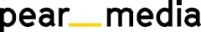 +420 605 218 549, eliska@pearmedia.czFYZIOklinika, www.FYZIOklinika.cz Je nestátní zdravotnické zařízení zaměřené na prevenci a léčbu bolestivých stavů pohybového aparátu. FYZIOklinika do české praxe uvedla nový koncept služeb FYZIOterapie All-Inclusive a FOKUS All-Inclusive – kombinaci dostupných metod, od ultrazvukové diagnostiky přes manuální fyzioterapii po využití radiálních nebo fokusovaných rázových vln, v rámci jedné komplexní návštěvy klienta.V oblasti fyzikální terapie je pražská FYZIOklinika největším centrem pro léčbu rázovou vlnou v ČR a řadí se mezi největší pracoviště v Evropě. Aplikace této inovativní technologie zvyšuje efekt manuální fyzioterapie – je užitečným doplňkem při léčbě bolesti v léčebných programech a v případě planární rázové vlny dokonce umožňuje výrazné urychlení hojení ran. FYZIOklinika získala prestižní ocenění Firma roku 2017 v regionu Praha a umístila se na druhém místě v celostátní soutěži Ordinace roku 2017 v kategorii Rehabilitační ordinace. Ve stejném roce obsloužila v pražském centru přes 6000 návštěv. Spravuje největší databázi videonávodů na FYZIOcvičení v ČR, kterou neustále rozšiřuje a zveřejňuje na svém webu. V dubnu 2018 složila vedoucí fyzioterapeutka FYZIOkliniky Mgr. Iva Bílková, Cert. MDT, mezinárodní zkoušku na McKenzie Institute International a získala tak jako jedna z mála Čechů tuto akreditaci.